Θέμα: « Διοργάνωση  ΑΝΟΙΧΤΩΝ ΘΥΡΩΝ 2023  στο Τμήμα Επιστήμης Τροφίμων και Διατροφής του Πανεπιστημίου Θεσσαλίας,για τους μαθητές Γυμνασίων και Λυκείων» Δ/ΝΣΗ: ΤΕΡΜΑ Ν. ΤΕΜΠΟΝΕΡΑ 43100 ΚΑΡΔΙΤΣΑΠρόγραμμα Υποδοχής Σχολείων  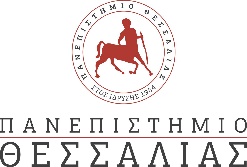 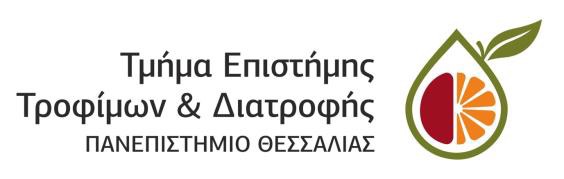 ημερομηνίαχώροιΏρες επίσκεψηςΩρολόγιο πρόγραμμα  επίσκεψηςΘεματικοί άξονες σε παρουσίασηΔευτέρα 06/03/2023Αίθουσα Α1 και εργαστήρια του Τμήματος Προγράμματα 1 ώρας και 30 λεπτών, με έναρξη 09:30 και 11:009:30-10:00: Υποδοχή όλων των μαθητών, και ακολούθως, με ομάδες των 20 μαθητών,10:00-11:00: Ομάδα 1-> Εργ. 1, Ομάδα 2-> Εργ. 2, Ομάδα 3-> Εργ. 3, Ομάδα 1-> Εργ. 4 κ.ο.κ.ΣΥΝΟΛΙΚΑ: 3 ΟΜΑΔΕΣ δηλ. 60 ΜΑΘΗΤΕΣ ΣΕ ΚΑΘΕ ΠΡΟΓΡΑΜΜΑΧαιρετισμόςΙστότοπος Επαγγελματικά ΔικαιώματαΠρογράμματα ΣπουδώνΠρακτική ΆσκησηErasmusΕρευνητικές ΔραστηριότητεςΔιακρίσειςΓνώμες φοιτητών, ερωτήσεις και συζήτησηΤρίτη 07/03/2023Αίθουσα Α1 και εργαστήρια του Τμήματος Προγράμματα 1 ώρας και 30 λεπτών, με έναρξη 09:30 και 11:0011:00-11:30: Υποδοχή όλων των μαθητών, και ακολούθως, με ομάδες των 20 μαθητών,11:30-12:30: Ομάδα 1-> Εργ. 1, Ομάδα 2-> Εργ. 2, Ομάδα 3-> Εργ. 3, Ομάδα 1-> Εργ. 4 κ.ο.κ.ΣΥΝΟΛΙΚΑ: 3 ΟΜΑΔΕΣ δηλ. 60 ΜΑΘΗΤΕΣ ΣΕ ΚΑΘΕ ΠΡΟΓΡΑΜΜΑΧαιρετισμόςΙστότοπος Επαγγελματικά ΔικαιώματαΠρογράμματα ΣπουδώνΠρακτική ΆσκησηErasmusΕρευνητικές ΔραστηριότητεςΔιακρίσειςΓνώμες φοιτητών, ερωτήσεις και συζήτησηΤετάρτη 08/03/2023Αίθουσα Α1 και εργαστήρια του Τμήματος Προγράμματα 1 ώρας και 30 λεπτών, με έναρξη 09:30 και 11:0011:00-11:30: Υποδοχή όλων των μαθητών, και ακολούθως, με ομάδες των 20 μαθητών,11:30-12:30: Ομάδα 1-> Εργ. 1, Ομάδα 2-> Εργ. 2, Ομάδα 3-> Εργ. 3, Ομάδα 1-> Εργ. 4 κ.ο.κ.ΣΥΝΟΛΙΚΑ: 3 ΟΜΑΔΕΣ δηλ. 60 ΜΑΘΗΤΕΣ ΣΕ ΚΑΘΕ ΠΡΟΓΡΑΜΜΑΧαιρετισμόςΙστότοπος Επαγγελματικά ΔικαιώματαΠρογράμματα ΣπουδώνΠρακτική ΆσκησηErasmusΕρευνητικές ΔραστηριότητεςΔιακρίσειςΓνώμες φοιτητών, ερωτήσεις και συζήτηση